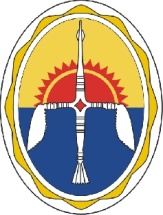 УПРАВЛЕНИЕ ОБРАЗОВАНИЯАдминистрацииЭвенкийского муниципального районаКрасноярского краяП Р И К А З18.10.2021г.                                                  п. Тура                                                      №   154                                                      
О соблюдении требований к отчетности по проведению образовательного проекта, посвященного вкладу Красноярского края в Победу 1945 года «Огневые рубежи. 1941— 1945» в рамках реализации мероприятий регионального проекта «Патриотическое воспитание граждан Российской Федерации»С целью соблюдения требований к отчетности, и возможности верификации участия обучающихся общеобразовательных учреждений Эвенкийского муниципального района в образовательном проекте, посвященном вкладу Красноярского края в Победу 1945 года «Огневые рубежи. 1941— 1945» ПРИКАЗЫВАЮ: Директорам общеобразовательных учреждений: МБОУ «Туринская средняя школа», МКОУ «Туринская средняя школа-интернат им. А.Н. Немтушкина», МКОУ «Тутончанская средняя школа», МКОУ «Ессейская средняя школа», МБОУ «Байкитская средняя школа», МБОУ «Ванаварская средняя школа», МКОУ «Стрелковская средняя школа-детский сад» при проведении образовательного проекта, посвященного вкладу Красноярского края в Победу 1945 года «Огневые рубежи. 1941— 1945» обеспечить заполнение и сохранность информации об участниках в течение 5 лет, согласно приложению к настоящему приказу.   Контроль за исполнением настоящего приказа возложить на заместителя начальника отдела общего и дополнительного образования Кобизкую А.Н.И.о. руководителя Управления образования Администрации ЭМР                        п/п               О.А. НартовскаяКобизкая А.Н.8 (39170) 31-512